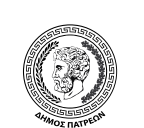 ΕΛΛΗΝΙΚΗ  ΔΗΜΟΚΡΑΤΙΑ        		                           Πάτρα  ,    ……./……./……..ΝΟΜΟΣ ΑΧΑΪΑΣ                                                                 	 ΔΗΜΟΣ ΠΑΤΡΕΩΝΓΕΝΙΚΗ Δ/ΝΣΗ ΔΙΟΙΚΗΤΙΚΩΝ-ΟΙΚΟΝΟΜΙΚΩΝ ΥΠΗΡΕΣΙΩΝΔ/ΝΣΗ ΔΙΑΧΕΙΡΙΣΗΣ ΠΡΟΣΟΔΩΝ& ΔΗΜΟΤΙΚΗΣ ΠΕΡΙΟΥΣΙΑΣΤΜΗΜΑ ΕΣΟΔΩΝΠΛΗΡ.: Ρέντζη ΕλένηΤΗΛ. 2613610256FAX :2610610252   Ε-mail: dpkliseis@patras.gr                                                         Προς: 								Δ/νση Διαχείρισης Προσόδων και Δημ. Περιουσίας      							Τμήμα Εσόδων   					                         	ΕνταύθαΑΙΤΗΣΗΕΠΩΝΥΜΟ : …………………………..ΟΝΟΜΑ :………………………………ΟΝ. ΠΑΤΡΟΣ : ……………………….Α.Φ.Μ. :……………………………….Α. Δ. Τ. :……………………………….E - MAIL :…………………………….

ΠΟΛΗ :……………………………….ΟΔΟΣ :………………………………..Τ.Κ. :………………………………….ΤΗΛΕΦΩΝΟ:…………………………Παρακαλώ για την καταβολή του τέλους διαφήμισης για  την τοποθέτηση διαφημιστικών μέσων σε:Τοποθεσία διαφημιστικού μέσου…………………Είδος διαφήμισης:…………………………………Ποσότητα- τεμάχια:……………………………….Διαστάσεις:……………………………………….Χρονική διάρκεια;……………………………….Κείμενο διαφήμισης:…………………………..Ο/Η Αιτών/ούσα